BARVENÍ A ZDOBENÍ VAJÍČEKSamozřejmě nesmí chybět ani tradiční barvení vajíček. Zdobit můžete vajíčka uvařená natvrdo, nebo jen vyfouklé skořápky – to zejména v případě, že se chystáte použít například vodové nebo temperové barvy. Je dobré vajíčka před barvením omýt ve vodě s octem, aby se odmastila.BARVENÍ PŘÍRODNÍ CESTOUPokud byste s dětmi rádi barvili vajíčka barvami, které neobsahují žádné chemikálie, nabízí se nejrůznější druhy zeleniny a bylinek, které je možné k tomuto účelu využít. Zelenou barvu zařídí listy kopřivy nebo jarní tráva. Růžových vajíček docílíte vyvařením červené cibule nebo řepy, červenou barvu dodá červené víno. Pokud chcete mít vajíčka hnědá, zvolte dubovou či olšovou kůru. Poté, co obarvená vajíčka oschnou, můžete je pomazat sádlem, aby byla lesklá.VODOVKY A PASTELKYPro malé děti bude nejjednodušší pracovat s barvami, které dobře znají. Nejdříve celé vajíčko obarvěte vodovkami. Barvy je dobré naředit, aby vznikl světlejší odstín vhodný jako podklad. Sytějšími barvami nebo pastelkami potom domalujte detaily nebo vzory.ZDOBENÍ VOSKEM A GRAVÍROVÁNÍJednou z tradičních technik je vosková batika, při které se na odmaštěné vajíčko nanáší rozteklý vosk ze svíčky (nebo barevné voskovky) pomocí špendlíkové hlavičky a vytvářejí se tak zajímavé vzory. Technika gravírování vyžaduje obarvení anilinovou nebo lihovou barvou. Vzory se následně vyškrábávají například pilníkem.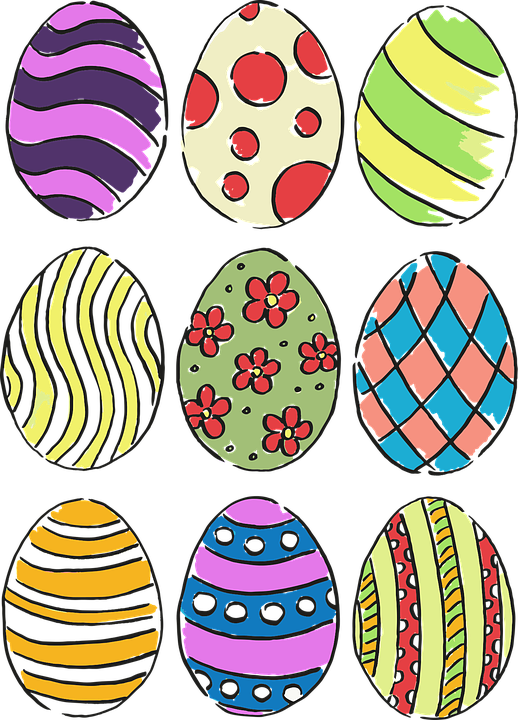 